П О С Т А Н О В Л Е Н И Е от 30.12.2022   № 1252г. МайкопО признании утратившими силу некоторых муниципальных правовых актов муниципального образования«Город Майкоп»В целях приведения в соответствие с законодательством о санитарно- эпидемиологическом благополучии населения, п о с т а н о в л я ю:1. Признать утратившими силу:1)	постановление Главы муниципального образования от 30.07.2008 № 363 «О внесении изменений в постановление Главы муниципального образования «Город Майкоп» от 30.08.2008 № 315 «О внесении изменений в постановление Администрации муниципального образования «город Майкоп» от 26.05.2004 № 248 «О мероприятиях по санитарной охране территорий города Майкопа на период с 2004 по 2009 года»;2) постановление Главы муниципального образования «Город Майкоп» от 21.05.2010 № 356 «О мерах по борьбе с грызунами и профилактике природно–очаговых, особо опасных инфекционных заболеваний на территории муниципального образования «Город Майкоп»;3) постановление Администрации города Майкопа от 15.04.1997                  № 329 «О мерах по улучшению экологической и санитарно–эпидемиологической обстановки г. Майкопа»;4) постановление Администрации города Майкопа от 01.04.2003                 № 142 «О мерах по санитарной очистке территорий общественного пользования г. Майкопа»;5) постановление Администрации города Майкопа от 14.06.2003                  № 358 «О мерах по недопущению образования стихийных свалок и ликвидации их на городских территориях»;6) постановление Администрации муниципального образования «Город Майкоп» от 14.05.2003 245 «О мерах по обеспечению санитарно– эпидемиологического благополучия населения города»;7) постановление Администрации муниципального образования «Город Майкоп» от 26.05.2004 № 248 «О мероприятиях по санитарной охране территории г. Майкопа на период с 2004 по 2009 г.»;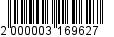 8) распоряжение Главы муниципального образования «Город Майкоп» от 28.09.2008 № 4620-р «Об усилении мероприятий по профилактике гриппа в г. Майкопе»;9) распоряжение Главы муниципального образования «Город Майкоп» от 24.11.2009 № 6084-р «О мерах по предупреждению распространения заболеваемости гриппом А/Н1N1 в г. Майкопе»;10)  распоряжение Главы муниципального образования «Город Майкоп» от 09.07.2010 № 3284-р «Об организации нестандартной розничной торговли плодоовощной продукцией в летне–осенний период 2010 года на территории муниципального образования «Город Майкоп»;11) распоряжение Администрации города Майкопа от 18.07.2001 №2045-р «Об упорядочении реализации плодовоовощной продукции в                    г. Майкопе»;12) распоряжение Администрации муниципального образования «Город Майкоп» от 25.01.2016 № 145-р «Об организации бесплатной раздачи продуктов питания на территории муниципального образования «Город Майкоп»;13) распоряжение Администрации муниципального образования «Город Майкоп» от 30.03.2020 № 752-р «О мерах по обеспечению санитарно–эпидемиологического благополучия населения на территории муниципального образования «Город Майкоп»;14) распоряжение Администрации муниципального образования «Город Майкоп» от 22.04.2020 № 794-р «О дополнительных ограничениях в целях обеспечения санитарно–эпидемиологического благополучия населения на территории муниципального образования «Город Майкоп» в связи с распространением новой коронавирусной инфекцией (COVID-19);15) распоряжение Администрации муниципального образования «Город Майкоп» от 21.05.2020 № 883-р «О частичном возобновлении деятельности муниципального унитарного предприятия «Майкопское троллейбусное управление» муниципального образования «Город Майкоп» по перевозке пассажиров в г. Майкопе»;16) распоряжение Администрации муниципального образования «Город Майкоп» от 05.06.2020 № 988-р «О частичном возобновлении деятельности пассажирских перевозок в г. Майкопе».	2. Опубликовать настоящее постановление в газете «Майкопские новости» и разместить на официальном сайте Администрации муниципального образования «Город Майкоп».	3. Постановление «О признании утратившими силу некоторых муниципальных правовых актов муниципального образования «Город Майкоп»  вступает в силу со дня его официального опубликования.Глава муниципального образования«Город Майкоп»                                                                       Г.А. МитрофановАдминистрация муниципального 
образования «Город Майкоп»Республики Адыгея 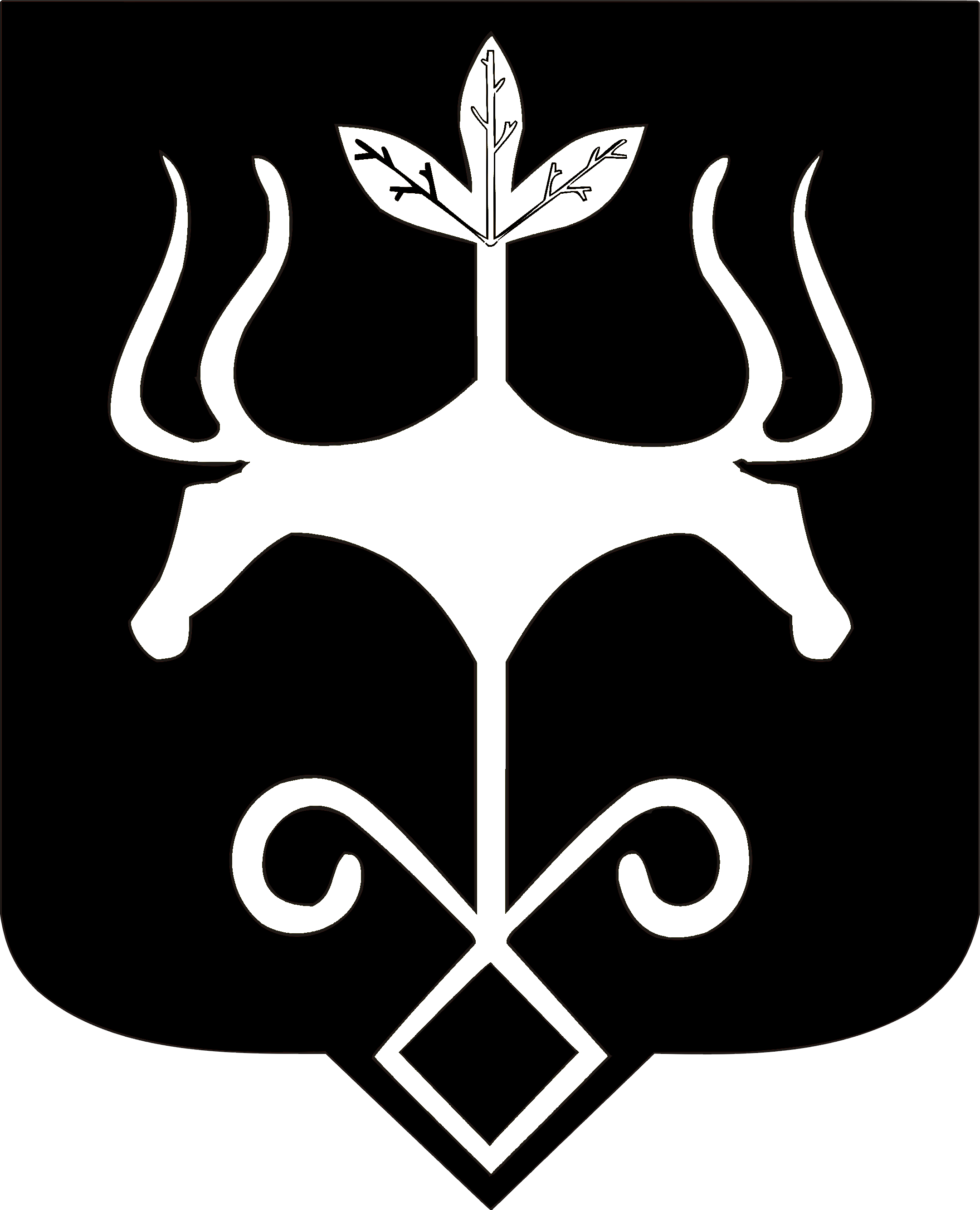 Адыгэ Республикэммуниципальнэ образованиеу 
«Къалэу Мыекъуапэ» и Администрацие